Министерство образования и науки Хабаровского краяКраевое государственное бюджетноепрофессиональное образовательное учреждение«Ванинский межотраслевой колледж(Центр опережающей профессиональной подготовки)»(КГБ ПОУ ВМК ЦОПП)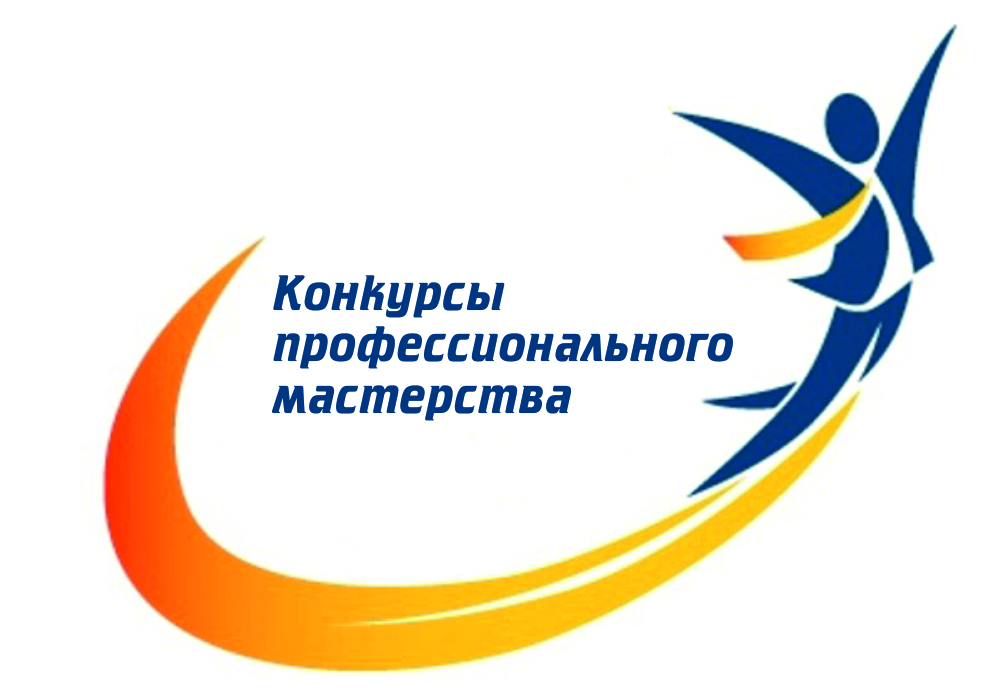 ЗАДАНИЕдля проведения конкурса профессионального мастерства«ЛУЧШИЙ ПО ПРОФЕССИИ 2022»специальность: 38.02.03 «Операционная деятельность в логистике» по компетенции: ЭКСПЕДИРОВАНИЕ ГРУЗОВРазработчик и составитель:Преподаватели КГБ ПОУ ВМК ЦОППТимербаева О.В.Ванино, 2022 г.Конкурсное задание разработана на основе Федерального государственного образовательного стандарта (далее – ФГОС) среднего профессионального образования (далее – СПО) по специальности 38.02.03 Операционная деятельность в логистике, утвержденного приказом Министерства образования и науки Российской Федерации № 834 от 28 июля 2014 г. (зарегистрировано в Минюст РФ 21 августа 2014 г., № 33727).Организация-разработчик: Краевое государственное бюджетное профессиональное образовательное учреждение «Ванинский межотраслевой колледж (Центр опережающей профессиональной подготовки)»Разработчики: Тимербаева Ольга Владимировна, преподаватель КГБ ПОУ ВМК ЦОППКоординатор (ответственный за разработку) – Степанюк О.С., зам. директора по УПР КГБ ПОУ ВМК ЦОПП.Конкурсное задание «Экспедирование грузов» общепрофессионального цикла по специальности 38.02.03 «Операционная деятельность в логистике» рассмотрена, обсуждена и одобрена на заседании предметно-цикловой комиссии гуманитарного цикла.Протокол №____ от ______________ г.СОДЕРЖАНИЕВведениеЭкспедирование грузовОписание профессиональной компетенции.Транспортный агент управляет движением груза из одного местоположения в другое от имени заказчика. Главным образом это осуществляется на коммерческом основании и в строгих законных и финансовых рамках. Способы транспортировки могут включать в себя автомобильное сообщение, ж/д дороги, воздушные или морские перевозки либо их комбинацию. Транспортный агент должен обладать специальной компетенцией, позволяющей ему обеспечивать соответствие необходимой документации требованиям заказчиков, страхования и законодательства (конвенции Международной организации воздушного транспорта (ИАТА), морское торговое право, кодексы Международной торговой палаты (МТП) и международные правила, регулирующие международные перевозки). Данная рабочая функция может быть частью большой или маленькой логистической организации, основной целью которой является транспортировка грузов от имени других организаций или отдельных лиц. Она также может быть частью национальной или международной цепочки поставок. Рабочей средой для транспортного агента обычно является офис, оборудованный ИКТ. Объем и содержание данной роли определяется размерами организации; главным образом чем больше организация, тем более специализированной будет роль. Функции специалистов также могут быть переданы независимому подрядчику или агентам по субподрядному договору. Однако, вне зависимости от объема и содержания данной роли, ее главными задачами являются подготовка расценок, обработка заказов и расчет стоимости и цен. Транспортный агент работает с письменной и телефонной корреспонденцией, иногда с использованием двух или более языков, одним из которых обычно является английский. Они также готовят накладные и решают вопросы в случае возникновения жалоб. В небольших, менее структурированных организациях в обязанности транспортного агента может также входить координация транспортировки и хранения. Все чаще данная роль подразумевает ведение дел в безбумажной форме. Транспортный агент несет индивидуальную ответственность за качество своей работы, но так как движение груза представляет собой суточную операцию, его работа напрямую связана как с деятельностью других транспортных агентов, так и с качеством процедур и систем организации в целом. Транспортный агент отвечает за взаимодействие организации с заказчиком; проводимые им операции приводят к заключению контрактов, которые должны быть надежными, эффективными в отношении затрат и стимулировать к повторному заключению контрактов. Жизненно важным является качество взаимодействия транспортного агента с заказчиком, начиная с первоначального запроса и заканчивая обеспечением сохранности доставки. Особенно это важно в ситуациях, связанных с жалобами заказчика, требующих глубокого знания каждой стадии предоставления оговоренной услуги и навыков эффективного решения проблем в рамках установленных процедур. В своей деятельности транспортный агент зависит от успешного хода каждой стадии процесса движения груза. Поэтому на его работу может повлиять целый ряд человеческих и других факторов. Как на местном, так и на национальном уровне существует ряд сезонных факторов, включающих погодные условия и основные праздники и выходные дни, а также инфраструктурные факторы. Для международных грузов количество факторов увеличивается. Так, таможенный контроль является одной из самых больших сложностей. В зависимости от места организации на рынке логистики и поставок, некоторые грузы могут требовать исключительно осторожного обращения, срочного рассмотрения или обработки в первую очередь. Таким образом, хотя транспортный агент работает в строгих рамках процедурных требований, от него может потребоваться своевременная и адекватная реакция на крупные и мелкие факторы, которые могут влиять на его роль с той или иной частотой. Экспедирование и поставки грузов представляют собой развивающийся сектор: это долгосрочная тенденция, связанная с глобализацией. Таким образом, это очень привлекательная для трудоустройства сфера. Одновременно с этим сектор очень уязвим в отношении разрушительного воздействия широкомасштабного развития технологий, так как сети объединяются и прогрессирует роботизация. Транспортный агент, способный быть точным и реагировать на возникающие проблемы надлежащим образом, займет выгодную позицию для использования преимуществ данной изменчивости и роста в интересах как торговли, так и общества. 1.КОНКУРСНОЕ ЗАДАНИЕ1.1 Основные требованияПродолжительность Конкурсного задания не должна быть менее 2 и более 6 часов. Возрастной ценз участников для выполнения Конкурсного задания от 14 до 22 лет. Оценка знаний участника должна проводиться исключительно через практическое выполнение Конкурсного задания.1.2.Требования к  конкурсному заданиюКонкурсное задание разрабатывается на основе Федерального государственного образовательного стандарта среднего профессионального образования по специальности 38.02.03 Операционная деятельность в логистике.Если для выполнения задания участнику конкурса необходимо ознакомиться с инструкциями по применению какого-либо материала или с инструкциями производителя, он получает их заранее по решению созданной комиссии проводимого конкурса. Материалы, выбираемые для конкурса, которые предстоит построить участникам конкурса (кроме тех случаев, когда материалы приносит с собой сам участник), должны принадлежать к тому типу материалов, который имеется у ряда производителей, и который имеется в свободной продаже в регионе проведения конкурса.Если для выполнения задания участнику конкурса необходимо ознакомиться с инструкциями по применению какого-либо материала или с инструкциями производителя, он получает их заранее по решению созданной комиссии. 1.3 Конкурсное задания участникаЗадание 1. Составление плана погрузкиВы являетесь ассистентом операционного отдела транспортно-экспедиторской компании ООО «Фрейт Форвардинг». Одной из ваших задач является помощь в координировании отгрузок со склада. Ваша компетентность включает в себя знания принципов и правил погрузки в автотранспортное средство, а также умение составить план погрузки и рассчитать оптимальное количество транспортных средств для перевозки. От вашего руководителя вы получили запрос на составление плана погрузки. Ознакомившись с запросом, используя план доставки грузов, составить план погрузки.Задание 2. Организация международной перевозки грузов морским транспортомПроконсультировать клиента по вопросу географии и транспортных путей, обозначив на контурной карте требуемые порты и маршруты2. СХЕМА ВЫСТАВЛЕНИЯ ОЦЕНОК2.1 Общие указанияВ данном разделе описывается роль и место Схемы выставления оценки, процесс выставления оценки конкурсанту за выполнение конкурсного задания, а также процедуры и требования к выставлению оценки.Схема выставления оценки является основным инструментом соревнований, определяя соответствие оценки Конкурсного задания. Отражая весовые коэффициенты, указанные в Схема выставления оценок устанавливает параметры разработки Конкурсного задания. В зависимости от природы навыка и требований к его оцениванию может быть полезно изначально разработать. Схему выставления оценок более детально, чтобы она послужила руководством к разработке Конкурсного задания. В другом случае разработка Конкурсного задания должна основываться на обобщённой Схеме выставления оценки. Дальнейшая разработка Конкурсного задания сопровождается разработкой аспектов оценки. Схема выставления оценки и Конкурсное задание могут разрабатываться одним человеком, группой или сторонним разработчиком. Подробная и окончательная Схема выставления оценки и Конкурсное задание, должны быть утверждены.Кроме того, всем членам комиссии предлагается представлять свои предложения по разработке Схем выставления оценки и Конкурсных заданий.2.2 Критерии оценкиОсновные заголовки Схемы выставления оценки являются критериями оценки. В некоторых соревнованиях по компетенции критерии оценки могут совпадать с заголовками разделов; в других они могут полностью отличаться. Как правило, бывает от пяти до девяти критериев оценки, при этом количество критериев оценки должно быть не менее трёх. Независимо от того, совпадают ли они с заголовками, Схема выставления оценки должна отражать долевые соотношения.Критерии оценки создаются лицом (группой лиц), разрабатывающим Схему выставления оценки, которое может по своему усмотрению определять критерии, которые оно сочтет наиболее подходящими для оценки выполнения Конкурсного задания. Количество баллов, назначаемых по каждому критерию. Это будет общая сумма баллов, присужденных по каждому аспекту в рамках данного критерия оценки.2.3 СубкритерииКаждый критерий оценки разделяется на один или более субкритериев. Каждый субкритерий становится заголовком Схемы выставления оценок.В каждой ведомости оценок (субкритериев) указан конкретный день, в который она будет заполняться.Каждая ведомость оценок (субкритериев) содержит оцениваемые аспекты, подлежащие оценке. Для каждого вида оценки имеется специальная ведомость оценок. 2.4 АспектыКаждый аспект подробно описывает один из оцениваемых показателей, а также возможные оценки или инструкции по выставлению оценок. В ведомости оценок подробно перечисляется каждый аспект, по которому выставляется отметка, вместе с назначенным для его оценки количеством баллов.Сумма баллов, присуждаемых по каждому аспекту, должна попадать в диапазон баллов, определенных для каждого раздела. Она будет отображаться в таблице распределения баллов (Приложение 1).2.5 Мнение судей (судейская оценка)При принятии решения используется шкала 0–3. Для четкого и последовательного применения шкалы судейское решение должно приниматься с учетом:эталонов для сравнения (критериев) для подробного руководства по каждому аспектушкалы 0–3, где:0: исполнение не соответствует отраслевому стандарту;1: исполнение соответствует отраслевому стандарту;2: исполнение соответствует отраслевому стандарту и в некоторых отношениях превосходит его;3: исполнение полностью превосходит отраслевой стандарт и оценивается как отличное.3. ТРЕБОВАНИЯ ОХРАНЫ ТРУДА И ТЕХНИКИ БЕЗОПАСНОСТИ1. Общие сведения о месте проведения конкурса, расположение компетенции, время трансфера до места проживания, расположение транспорта для площадки, особенности питания участников и экспертов, месторасположение санитарно-бытовых помещений, питьевой воды, медицинского пункта, аптечки первой помощи, средств первичного пожаротушения.2. Время начала и окончания проведения конкурсных заданий, нахождение посторонних лиц на площадке.3. Контроль требований охраны труда участниками и экспертами. Механизм начисления штрафных баллов за нарушения требований охраны труда.4. Вредные и опасные факторы во время выполнения конкурсных заданий и нахождения на территории проведения конкурса.5. Общие обязанности участника и экспертов по охране труда, общие правила поведения во время выполнения конкурсных заданий и на территории.6. Основные требования санитарии и личной гигиены.7. Средства индивидуальной и коллективной защиты, необходимость их использования.8. Порядок действий при плохом самочувствии или получении травмы. Правила оказания первой помощи.9. Действия при возникновении чрезвычайной ситуации, ознакомление со схемой эвакуации и пожарными выходами.Для участников до 14 лет1.1. К выполнению конкурсного задания, под непосредственным руководством «Экспедирование грузов» по стандартам  допускаются участники в возрасте до 14 лет:- прошедшие инструктаж по охране труда по «Программе инструктажа по охране труда и технике безопасности»;- ознакомленные с инструкцией по охране труда;- имеющие необходимые навыки по эксплуатации инструмента, приспособлений совместной работы на оборудовании;- не имеющие противопоказаний к выполнению конкурсных заданий по состоянию здоровья.Для участников от 14 до 17 лет1.1. К участию в конкурсе, под непосредственным руководством Компетенции ««Экспедирование грузов» по стандартам допускаются участники в возрасте от 14 до 16 лет:- прошедшие инструктаж по охране труда по «Программе инструктажа по охране труда и технике безопасности»;- ознакомленные с инструкцией по охране труда;- имеющие необходимые навыки по эксплуатации инструмента, приспособлений совместной работы на оборудовании;- не имеющие противопоказаний к выполнению конкурсных заданий по состоянию здоровья.Для участников старше 18 лет1.1. К самостоятельному выполнению конкурсных заданий в Компетенции ««Экспедирование грузов»» по стандартам допускаются участники не моложе 18 лет;- прошедшие инструктаж по охране труда по «Программе инструктажа по охране труда и технике безопасности»;- ознакомленные с инструкцией по охране труда;- имеющие необходимые навыки по эксплуатации инструмента, приспособлений совместной работы на оборудовании;- не имеющие противопоказаний к выполнению конкурсных заданий по состоянию здоровья.1.2. При работе с ПК рекомендуется организация перерывов на 10 минут через каждые 45 минут работы. 1.3. При работе на ПК могут воздействовать опасные и вредные производственные факторы: физические: повышенный уровень электромагнитного излучения; повышенный уровень статического электричества; повышенная яркость светового изображения; повышенный уровень пульсации светового потока; повышенное значение напряжения в электрической цепи, замыкание которой может произойти через тело человека; повышенный или пониженный уровень освещенности; повышенный уровень прямой и отраженной блесткости; психофизиологические: напряжение зрения и внимания; интеллектуальные и эмоциональные нагрузки; длительные статические нагрузки; монотонность труда. 1.4. Запрещается находиться возле ПК в верхней одежде, принимать пищу и курить, употреблять во время выполнения конкурсного задания алкогольные напитки, а также приходить на площадку в состоянии алкогольного, наркотического или другого опьянения. 1.5. Участник соревнования должен знать месторасположение первичных средств пожаротушения. 1.6. О каждом несчастном случае пострадавший или очевидец несчастного случая немедленно должен известить ближайшего эксперта. 1.7. В помещении экспертов находится аптечка первой помощи, укомплектованная изделиями медицинского назначения, ее необходимо использовать для оказания первой помощи, самопомощи в случаях получения травмы.1.8. В случае возникновения несчастного случая или болезни участника, об этом немедленно уведомляются члены комиссии. Члены комиссии принимает решение о назначении дополнительного времени для участия. В случае отстранения участника от дальнейшего участия в Чемпионате ввиду болезни или несчастного случая, он получит баллы за любую завершенную работу. Вышеуказанные случаи подлежат обязательной регистрации в Форме регистрации несчастных случаев и в Форме регистрации перерывов в работе.1.9. Знаки безопасности, используемые на рабочем месте, для обозначения присутствующих опасностей:- F 04 Огнетушитель                                                  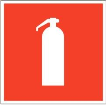 -  E 22 Указатель выхода                                         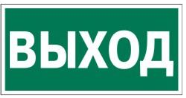 - E 23 Указатель запасного выхода                        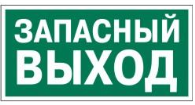 - EC 01 Аптечка первой медицинской помощи       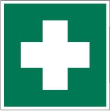 1.10. При работе с ПК участники соревнования должны соблюдать правила личной гигиены.  1.11. Работа на конкурсной площадке разрешается исключительно в присутствии эксперта. Запрещается присутствие на конкурсной площадке посторонних лиц.  1.12. По всем вопросам, связанным с работой компьютера следует обращаться к техническому эксперту. 1.13.  Участники, допустившие невыполнение или нарушение инструкции по охране труда, привлекаются к ответственности в соответствии с Регламентом.Несоблюдение участником норм и правил ОТ и ТБ ведет к потере баллов. Постоянное нарушение норм безопасности может привести к временному или перманентному отстранению аналогично апелляции.Требования охраны труда во время выполнения конкурсного задания1. В течение всего времени выполнения конкурсного задания со средствами компьютерной и оргтехники участник соревнования обязан: содержать в порядке и чистоте рабочее место; следить за тем, чтобы вентиляционные отверстия устройств ничем не были закрыты; выполнять требования инструкции по эксплуатации оборудования; соблюдать, установленные расписанием, перерывы в выполнении конкурсного задания, выполнять рекомендованные физические упражнения. 2. Участнику запрещается во время выполнения конкурсного задания:  отключать и подключать интерфейсные кабели периферийных устройств; класть на устройства средств компьютерной и оргтехники бумаги, папки и прочие посторонние предметы; прикасаться к задней панели системного блока (процессора) при включенном питании; отключать электропитание во время выполнения программы, процесса; допускать попадание влаги, грязи, сыпучих веществ на устройства средств компьютерной и оргтехники; производить самостоятельно вскрытие и ремонт оборудования; работать со снятыми кожухами устройств компьютерной и оргтехники; располагаться при работе на расстоянии менее 50 см от экрана монитора. 3. При работе с текстами на бумаге, листы надо располагать как можно ближе к экрану, чтобы избежать частых движений головой и глазами при переводе взгляда. 4. Рабочие столы следует размещать таким образом, чтобы экран монитора был ориентирован боковой стороной к световым проемам, чтобы естественный свет падал преимущественно слева. 5. Освещение не должно создавать бликов на поверхности экрана. 6. Продолжительность работы на ПК без регламентированных перерывов не должна превышать 1-го часа. Во время регламентированного перерыва с целью снижения нервно-эмоционального напряжения, утомления зрительного аппарата, необходимо выполнять комплексы физических упражнений.7. При неисправности инструмента и оборудования – прекратить выполнение конкурсного задания и сообщить об этом Эксперту, а в его отсутствие заместителю главного Эксперта.Требования охраны труда в аварийных ситуациях1. При обнаружении неисправности в работе электрических устройств, находящихся под напряжением (повышенном их нагреве, появления искрения, запаха гари, задымления и т.д.), участнику следует немедленно сообщить о случившемся Экспертам. Выполнение конкурсного задания продолжить только после устранения возникшей неисправности.2. В случае возникновения у участника плохого самочувствия или получения травмы сообщить об этом эксперту.3. При поражении участника электрическим током немедленно отключить электросеть, оказать первую помощь (самопомощь) пострадавшему, сообщить Эксперту, при необходимости обратиться к врачу.4. При несчастном случае или внезапном заболевании необходимо в первую очередь отключить питание электрооборудования, сообщить о случившемся Экспертам, которые должны принять мероприятия по оказанию первой помощи пострадавшим, вызвать скорую медицинскую помощь, при необходимости отправить пострадавшего в ближайшее лечебное учреждение.5. При возникновении пожара необходимо немедленно оповестить Главного эксперта и экспертов. При последующем развитии событий следует руководствоваться указаниями Главного эксперта или эксперта, заменяющего его. Приложить усилия для исключения состояния страха и паники.При обнаружении очага возгорания на конкурсной площадке необходимо любым возможным способом постараться загасить пламя в "зародыше" с обязательным соблюдением мер личной безопасности.При возгорании одежды попытаться сбросить ее. Если это сделать не удается, упасть на пол и, перекатываясь, сбить пламя; необходимо накрыть горящую одежду куском плотной ткани, облиться водой, запрещается бежать – бег только усилит интенсивность горения.6. При обнаружении взрывоопасного или подозрительного предмета не подходите близко к нему, предупредите о возможной опасности находящихся поблизости экспертов или обслуживающий персонал.При происшествии взрыва необходимо спокойно уточнить обстановку и действовать по указанию экспертов, при необходимости эвакуации возьмите с собой документы и предметы первой необходимости, при передвижении соблюдайте осторожность, не трогайте поврежденные конструкции, оголившиеся электрические провода. В разрушенном или поврежденном помещении не следует пользоваться открытым огнем (спичками, зажигалками и т.п.).Требование охраны труда по окончании работ1. По окончании работы участник соревнования обязан соблюдать следующую последовательность отключения оборудования: произвести завершение всех выполняемых на ПК задач; отключить питание в последовательности, установленной инструкцией по эксплуатации данного оборудования. 2. Убрать со стола рабочие материалы и привести в порядок рабочее место. 3. Обо всех замеченных неполадках сообщить эксперту. 4. Сообщить эксперту о выявленных во время выполнения конкурсных заданий неполадках и неисправностях оборудования, и других факторах, влияющих на безопасность выполнения конкурсного задания.4. МАТЕРИАЛЫ И ОБОРУДОВАНИЕОборудование учебного кабинета и рабочих мест кабинета:- рабочие места по количеству обучающихся;- комплект учебно-методической документации;- наглядные пособия: демонстрационные плакаты, макеты, раздаточный материал.Технические средства обучения:- компьютерные и телекоммуникационные: персональный компьютер, локальная сеть с выходом в Интернет;- аудиовизуальные: мультимедиа проектор; мультимедийная доска.Оборудование лаборатории и рабочих мест лаборатории:- рабочие места по количеству обучающихся, оборудованные персональными компьютерами с необходимым программным обеспечением общего и профессионального назначения;- принтер;- сканер;- проектор;- комплект учебно-методической документации;- наглядные пособия: раздаточный материал.Конкурсанту разрешается использовать собственные:клавиатуру на любом языке. Если конкурсант пользуется своей клавиатурой, и она выходит из строя, организатор предоставляет ему замену.;языковые файлы для клавиатуры;мышь;графический планшет;наушники;Аудиофайлы с музыкальными композициями.Все оборудование не должно содержать встроенной памяти.МАТЕРИАЛЫ И ОБОРУДОВАНИЕ, ЗАПРЕЩЕННЫЕ НА ПЛОЩАДКЕВсе материалы, принесенные конкурсантами, могут быть проверены экспертами и супервайзерами на наличие внутренних запоминающих устройств. В случае обнаружения материалы будут изыматься.Экспертам допускается использовать персональные компьютеры, но в специальной зоне. В помещениях для проведения оценки использование любых электронных устройств запрещено, кроме специально организованных для оценки.Также запрещено приносить:дополнительные программы и библиотеки, не предусмотренные инфраструктурным листом;мобильные телефоны;фото/видео устройства;карты памяти и другие носители информации;внутренние устройства памяти в собственном оборудовании.СПИСОК ЛИТЕРАТУРЫИнформационное обеспечение обученияПеречень рекомендуемых учебных изданий, Интернет-ресурсов, дополнительной литературы.Основные источники:Хоган, Б. HTML5 и CSS3. Веб-разработка по стандартам нового поколения / Б. Хоган; [пер. с англ. Е. Матвеева]. - 2-е изд. - СПб.: Питер, 2017. - 320 с.: ил. - (Библиотека программиста).Немцова Т.И., Казанкова Т.В., Шнякин А.В. компьютерная графика и Web-дизайн. Учебное пособие. — Под ред. Л.Г. Гагариной. — М.: Форум, Инфра-М, 2016. — 400 с. — (Профессиональное образование).Дополнительные источники:Маклафлин Б. PHP и MySQL. Исчерпывающее руководство. – СПб.: Питер, 2013. – 512 с.. [Электронный ресурс] Режим доступа: http://padabum.com/d.php?id=41776Избачков Ю. С., Петров В. Н., Васильев А. А., Телина И. С. Информационные системы: Учебник для вузов. 3-е изд. — СПб.: Питер, 2011. — 544 с.: ил.Интернет-ресурсы:Интерактивные онлайн-курсы по HTML и CSS – https://htmlacademy.ru/ Справочник по HTML – http://htmlbook.ru/ Онлайн-учебник по Javascript http://javascript.ru/ PHP, MySQL и другие веб-технологии – http://www.php.su/Задание 1. Распределение груза и составление плана погрузкиВы являетесь ассистентом операционного отдела транспортно-экспедиторской компании ООО «Фрейт Форвардинг». Одной из ваших задач является помощь в координировании отгрузок со склада. Ваша компетентность включает в себя знания принципов и правил погрузки в автотранспортное средство, а также умение составить план погрузки и рассчитать оптимальное количество транспортных средств для перевозки. От вашего руководителя вы получили запрос на составление плана погрузки. Ознакомившись с запросом, используя план доставки грузов, составить план погрузки.ЗАПРОСПривет, ... !У нас в последние пару дней в Москву прилетело много грузов от разных отправителей, которые нужно доставить дальше в Санкт-Петербург (адрес их склада: г. Санкт-Петербург, Кожевенная линия, 40д). Вчера в течение дня они все прошли импортную таможенную очистку, сегодня утром поступили на наш склад. Нужно сформировать партию и отправить нашим коллегам на склад в Санкт-Петербург – дальше они сами организуют дистрибуцию по городу и области конечным получателям. Во вложении документ с перечнем грузов («План доставки»), необходимо определить минимальное количество авто (имей в виду типы транспортных средств с внутренними габаритами ДхШхВ до 13,6х2,45х2,70 м, грузоподъемностью 20-24 т), составить план погрузки для наших складских сотрудников, чтобы они знали, что и в какую машину грузить. Рисовать ничего не нужно, во вложении шаблон плана погрузки («Шаблон плана погрузки»), используй его и заполняй отдельно для каждой машины. Коллегам нужно написать сопроводительное письмо с инструкциями по погрузке и транспортировке. Почта склада – warehouse@ff.com. Заранее спасибо!С Уважением,Евгений Замятин,Руководитель группы внутрироссийских перевозокООО «Фрейт Форвардинг»Freight Forwarding, Moscowe.zamyatin@ff.com+7 (999) 512 29 11Задание 2. Организация международной перевозки грузов морским транспортомПроконсультировать клиента по вопросу географии и транспортных путей, обозначив на контурной карте требуемые порты и маршрутыЗАПРОСКоллеги, добрый день!Мы планируем расширять наше производство и партнёрские отношения с коллегами из зарубежных государств. В связи с этим мы бы хотели узнать о возможности транспортировки грузов по указанным маршрутам ниже:Шанхай – Новороссийск (Shanghai – Novorossiysk)Гонконг – Санкт-Петербург (Hong Kong – Saint-Petersburg)Владивосток – Нью-Йорк (Vladivostok – New York)Кроме того, просим Вас помочь разобраться с местоположением следующих портов:Гамбург (Hamburg)Роттердам (Rotterdam)Таллинн (Tallinn)Заранее спасибо!Андрей СоколовРуководитель отдела логистикиООО «Хэлс энд Бьюти»Тел.: +7 495 465 3768Моб.: +7 916 234 9357e-mail: andrey.sokolov@hb.ru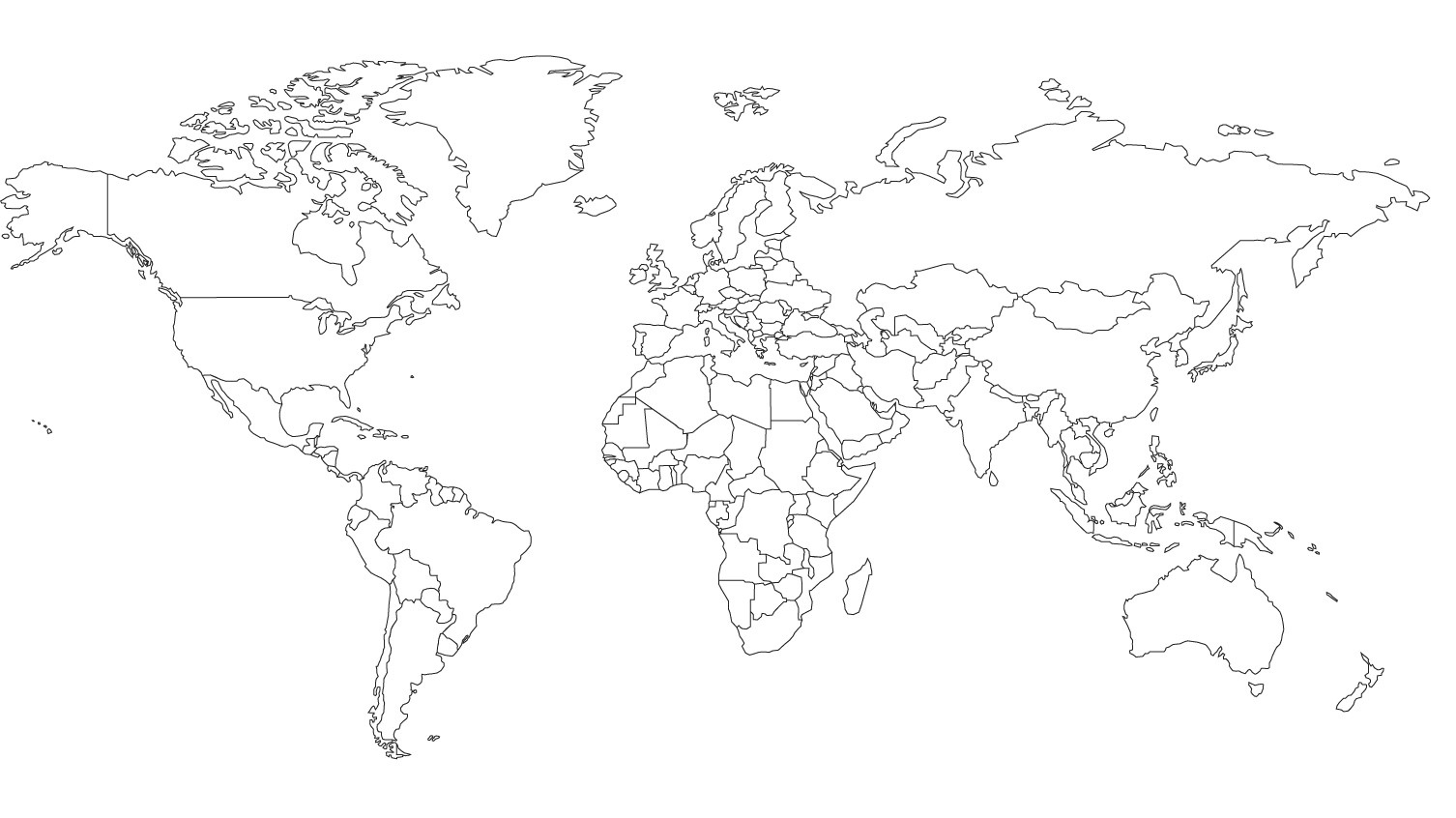 ВВЕДЕНИЕ41. КОНКУРСНОЕ ЗАДАНИЕ51.1. ОСНОВНЫЕ ТРЕБОВАНИЯ51.2. ТРЕБОВАНИЯ К КОНКУРСНОМУ ЗАДАНИЮ51.3. КОНКУРСНОЕ ЗАДАНИЯ УЧАСТНИКА62. СХЕМА ВЫСТАВЛЕНИЯ ОЦЕНКИ92.1. ОБЩИЕ УКАЗАНИЯ92.2. КРИТЕРИИ ОЦЕНКИ92.3. СУБКРИТЕРИИ102.4. АСПЕКТЫ102.5. МНЕНИЕ СУДЕЙ (СУДЕЙСКАЯ ОЦЕНКА)112.6. СПЕЦИФИКАЦИЯ ОЦЕНКИ КОМПЕТЕНЦИИ123. ТРЕБОВАНИЯ ОХРАНЫ ТРУДА И ТЕХНИКИ БЕЗОПАСНОСТИ144. МАТЕРИАЛЫ И ОБОРУДОВАНИЕ21СПИСОК ЛИТЕРАТУРЫОт кого:e.zamyatin@ff.comКому:ops.assistant@ff.comТема:План погрузки _ Москва – Санкт-ПетербургDelivery Plan/План доставкиDelivery Plan/План доставкиDelivery Plan/План доставкиDelivery Plan/План доставкиDelivery Plan/План доставкиDelivery Plan/План доставкиDelivery Plan/План доставкиDelivery Plan/План доставкиDelivery Plan/План доставкиDelivery Plan/План доставкиDelivery Plan/План доставкиDelivery Plan/План доставкиDelivery Plan/План доставкиDelivery Plan/План доставкиFreight Forwarding Warehouse Moscow
г.Химки, микрорайон Сходня, улица Некрасова, 5Freight Forwarding Warehouse Moscow
г.Химки, микрорайон Сходня, улица Некрасова, 5Freight Forwarding Warehouse Moscow
г.Химки, микрорайон Сходня, улица Некрасова, 5Freight Forwarding Warehouse Moscow
г.Химки, микрорайон Сходня, улица Некрасова, 51. Marks and number of cargo / Номер груза и Маркировка 1. Marks and number of cargo / Номер груза и Маркировка 2. Description of Goods/ Описание груза
    2. Description of Goods/ Описание груза
    3. Quantity of Unit/ Количество3. Quantity of Unit/ Количество4. Packing Type /Тип Упаковки5. Сonditions of transportation/ Условия транспортировки6. Net-Weight /Вес нетто7. Gross-Weight /
Вес брутто 8. Measurement /
Размеры  8. Measurement /
Размеры  8. Measurement /
Размеры 9. Volume / Объем1. Marks and number of cargo / Номер груза и Маркировка 1. Marks and number of cargo / Номер груза и Маркировка 2. Description of Goods/ Описание груза
    2. Description of Goods/ Описание груза
    3. Quantity of Unit/ Количество3. Quantity of Unit/ КоличествоStackable and tilted/      Штабелируется и кантуется(KG) / (КГ)(KG) / (КГ) L/Д (CM)  W/Ш (CM)  H/В (CM) (CBM)
(КУБ.М)1678-RT-671Traumeel injection 2.2 ml N100Траумель раствор для инъекций 2,2мл N1001  EA/штThermal container TM 52/                     Термоконтейнер ТМ 52NO/НЕТ6,00 8,00          52,00          50,00         52,00 0,135 2478-XCYP-041Desk with curbstones Vittoria (Bianca)Письменный стол с тумбами Виттория (Bianca)1  EA/штWooden box/                   Деревянная коробкаNO/НЕТ123,00 145,00          94,00         230,00       125,00 2,703 3230-NKP-090Ski jacket wives. Azimuth wth-B8289-1 solution S-2XL 5 pcs, color pinkГорнолыжная куртка жен. Azimuth wth-B8289-1 р-р S-2XL 5 шт, цвет розовый1  EA/штWooden box/                   Деревянная коробкаNO/НЕТ57,00 68,00        164,00         164,00         37,00 0,995 4134-XP-457Super chopped champignons 0,3kgШампиньоны Super резаные  0,3кг1  EA/штPlastic termal barrel/                   Пластиковая термобочкаNO/НЕТ82,00 98,00        100,00         100,00       100,00 1,000 5098-XWERP-341Corner desk 140 Atlantis (yew)Угловой письменный стол 140 Атлантида (тис)1  EA/штWooden box/                   Деревянная коробкаNO/НЕТ141,00 150,00        138,00         128,00         82,00 1,448 6234-WEP-781Down jacket women. Vomilov zyl-M-K005-2-3 solution 44-52 5 pcs, color blueПуховик жен. Vomilov zyl-M-K005-2-3 р-р 44-52 5 шт, цвет синий1  EA/штWooden box/                   Деревянная коробкаNO/НЕТ69,00 82,00          67,00          54,00         89,00 0,322 7789-NMT-789The concentrated anti-rabies culture inactivated dry vaccineВакцина антирабическая культуральная концентрированная очищенная инактивированная сухая1  EA/штThermal container TM 52/                     Термоконтейнер ТМ 52NO/НЕТ5,00 7,00          65,00          40,00         35,00 0,091 8891-KRKP-006Cauliflower Super, 400gКапуста цветная Super, 400г1  EA/штPlastic termal barrel/                   Пластиковая термобочкаNO/НЕТ81,00 94,00        120,00         100,00       100,00 1,200 9123-QWEP-041Bookcase RhapsodyШкаф для книг Рапсодия1  EA/штWooden box/                   Деревянная коробкаNO/НЕТ169,00 180,00        120,00         175,00         85,00 1,785 10257-XUIT-595Dry meningococcal group A polysaccharide vaccineВакцина менингококковая группы А полисахаридная сухая1  EA/штPlastic box/ Пластиковая коробка              NO/НЕТ5,00 7,00        100,00          56,00         60,00 0,336 11123-RKP-890Puff pastry Starry 500gШпинат 4 Сезона листья порционные замороженные, 400г1  EA/штPlastic termal barrel/                   Пластиковая термобочкаNO/НЕТ94,00 101,00        110,00          80,00         90,00 0,792 12132-XRTP-078Sweatshirt wives mis-935 solution 44/46 5 pcs, color multicolorКофта жен. mis-935 р-р 44/46 5 шт, цвет мультиколор1  EA/штWooden box/                   Деревянная коробкаNO/НЕТ137,00 150,00          77,00          77,00         74,00 0,439 13393-XOPT-569Rubella live attenuated vaccineВакцина против краснухи живая аттенуированная1  EA/штThermal container TM 52/                     Термоконтейнер ТМ 52NO/НЕТ7,00 9,00          52,00          50,00         52,00 0,135 14178-XSEP-045Worktop straight Atlantis 120 (riviera)Столешница прямая Атлантида 120 (ривьера)1  EA/штWooden box/                   Деревянная коробкаNO/НЕТ176,00 186,00        240,00         200,00       180,00 8,640 15167-OWOP-078Dress wives. wik-1921 solution 46/48 5 pcs, color pinkПлатье жен. wik-1921 р-р 46/48 5 шт, цвет розовый1  EA/штWooden box/                   Деревянная коробкаNO/НЕТ82,00 94,00          80,00         120,00         67,00 0,643 16560-MRP-567Lambert cheese 50% 0.9-1.15 kgМалина 4 сезона, 300г1  EA/штPlastic termal case/                   Пластиковая термокоробкаNO/НЕТ31,00 36,00          60,00          50,00         50,00 0,150 17409-XRDNT-780Culture Rubella Vaccine LiveВакцина против краснухи культуральная живая1  EA/штThermal container TM 52/                     Термоконтейнер ТМ 52NO/НЕТ5,00 8,00          50,00          35,00         48,00 0,084 18788-XJUTP-021Desk with shelf Solo (oak / blue)Письменный стол со стеллажом Solo (дуб/синий)1  EA/штWooden box/                   Деревянная коробкаNO/НЕТ167,00 180,00        200,00         240,00         80,00 3,840 19190-ITP-341Cloak wives. Yimingnasi byf-8904-5 solution S-3XL 6 pcs, redПлащ жен. Yimingnasi byf-8904-5 р-р S-3XL 6 шт, цвет красный1  EA/штWooden box/                   Деревянная коробкаNO/НЕТ46,00 52,00        110,00         175,00         85,00 1,636 20120-TMTP-23Creamy grated Vkusnoteevo cheese for cooking, 45% 150gКлубника Hortex  300г1  EA/штPlastic termal case/                   Пластиковая термокоробкаNO/НЕТ24,00 32,00          40,00          30,00         30,00 0,036 21609-HHT-872Polio vaccine, oral types 1, 2, 3Вакцина полиомиелитная пероральная 1, 2, 3 типов1  EA/штPlastic box/ Пластиковая коробка              NO/НЕТ11,00 13,00          80,00          78,00         64,00 0,399 22698-XJUP-245Wall cabinet Showcase Solo (Columbia / Mocha)Навесной шкаф-витрина Solo (коламбия/мокко)1  EA/штWooden box/                   Деревянная коробкаNO/НЕТ165,00 178,00        138,00         128,00         82,00 1,448 23130-XMJUP-782Shelving 405.K29 Solo (Oak Riviera / Concrete Gray)Стеллаж 405.K29 Solo (дуб Ривьера/бетон Grey)1  EA/штWooden box/                   Деревянная коробкаNO/НЕТ193,00 204,00          77,00          77,00       101,00 0,599 24185-RKP-146Super Strawberry 300gКлубника Super , 300г1  EA/штPlastic termal barrel/                   Пластиковая термобочкаNO/НЕТ76,00 81,00        120,00         100,00         80,00 0,960 25239-QFT-373Tuberculosis vaccine for gentle primary immunization BCG-MВакцина туберкулёзная для щадящей первичной иммунизации БЦЖ-М1  EA/штPlastic box/ Пластиковая коробка              NO/НЕТ9,00 11,00          94,00          75,00         36,00 0,254 26097-XRT-094Natrol omega-3 fish oil 1000mg capsule N90Натрол омега-3 рыбий жир 1000мг капсулы N901  EA/штPlastic box/ Пластиковая коробка              NO/НЕТ4,00 5,00          50,00          30,00         48,00 0,072 От кого:andrey.sokolov@hb.ruКому:ops.assistant@ff.comТема:Expansion of business